Приложение 2.
     ЗИС-5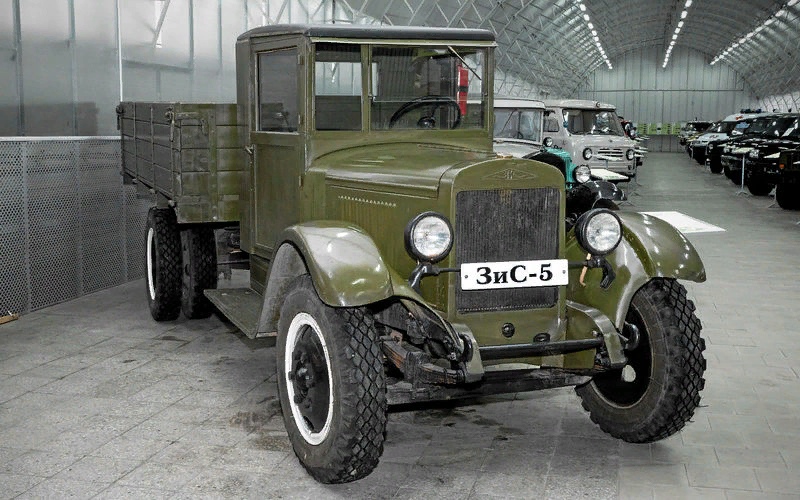 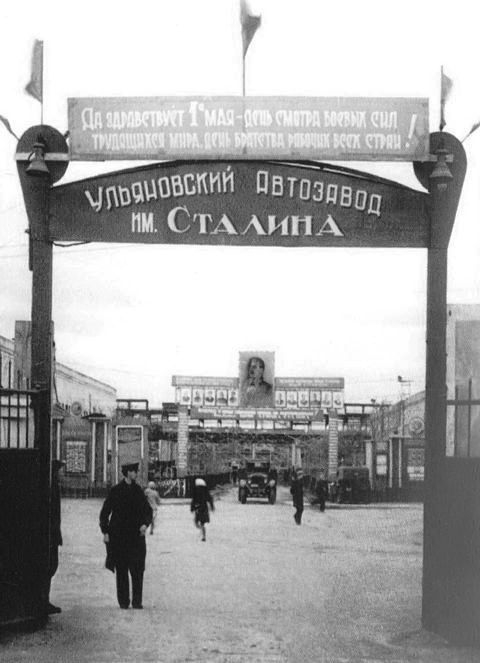 Главные ворота УАЗа.